Урок математики 2 классТема урока: Периметр многоугольника.Цели урока:познакомить детей с новым понятием «периметр многоугольника»;совершенствовать вычислительные навыки и умение решать задачи;развивать умение рассуждать, сопоставлять, сравниватьХод урока:Организационный моментПрозвенел долгожданный звонок.Урок с нетерпением встречи с вами ждет.Устный счет1.Разгадайте закономерность, по которой записаны ряды чисел и продолжайте ряд:3,6,9,…4,8,12,…2,3,5,8,12…2.Замените величины:7дм 6 см=…см	35см=…дм…см7м=…дм	40см=…дм18см=…дм…см	5м=…дмПроверка-клок баддисГрафический арифметический диктантЗашифруйте ответы к диктанту в «волшебную строчку». Если вы согласны с высказыванием - отвечаете «да» (отрезок 2 клетки).Не согласны - отвечаете «нет» (дуга в 2 клетки)График не должен прерываться, начало следующего ответа - конец предыдущего. Если вы не знаете, что ответить, то пропускаете 2 клетки и работаете дальше.Разность чисел 11 и 9 равна 2.Сумма чисел 9 и 8 равна 17.Если 10 увеличить на 7, получим 17.Если 16 уменьшить на 6, получим 9.8 меньше 13 на 6.15 больше 6 на 9.В  .В  100 дм. больше  на .В 1 часе 50 минут.Ответ: 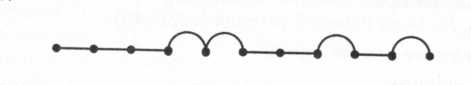 Взаимопроверка и оценивание работ.(конэрс)Задача на смекалкуВо дворе гуляли куры и собаки. Мальчик посчитал их лапы. Получилось десять. Сколько могло быть кур и сколько собак?(2 собаки и 1 курица, 1 собака и 3 курицы).Целеполагание.Работа с учебником.- Как называются эти фигуры?- незамкнутая ломаная;-замкнутая ломаная линия-Как вы думаете,  о чём мы будем говорить на уроке? (о ломаных линиях)Постановка и решение учебной задачи..На партах у учащихся - фигуры,вырезанные из картона.У вас на партах лежат фигуры. Какую форму они имеют? (Форму прямоугольника.)Как по-другому можно назвать? (Замкнутая ломаная)Из скольких звеньев состоит ломаная? (Из четырех.)Как найти ее длину? (Измерить звенья и сложить.)Сделайте это. А как по-другому назвать звенья в этой фигуре? (Стороны.)Что мы с вами нашли выражением  (Сумму сторон.)В начале урока мы говорили, что будем работать с ломаными линиями, а теперь мы перешли на многоугольники.Что мы сделали?-Чем займемся на уроке? (ответы детей)Оказывается, мы с вами нашли периметр прямоугольника. Так что же такое периметр? (Сумма длин сторон прямоугольника.)Как найти периметр пятиугольника? Треугольника? Многоугольника?Рассмотрите чертежи и прочитайте правило в учебнике на с. 120. Так что такое периметр многоугольника? (Это сумма длин его сторон.)Математики - народ точный и не очень любят длинные слова, они решили периметр обозначать буквой Р. А запись будет такой:Р = 5 + 6 + 6 = 17 (см)ЗакреплениеРабота с учебником:№ 3.с.121Один ученик записывает на доске решение.Самостоятельная работа по вариантам.Учащиеся по вариантам получают карточки и используя линейку и циркуль измеряют стороны фигур, вычисляют и записывают суммы длин сторон каждой фигуры .По окончании работы проводится взаимопроверка с оцениванием.Подведение итогов урокаЧто нового узнали на уроке?Что особенно понравилось?Что осталось непонятным?Мы достигли цели урока?Домашнее задание: № 4,с.121.